KINDERGARTEN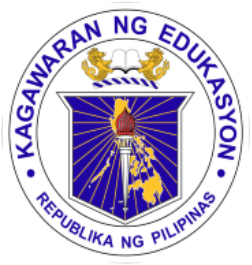 DAILY LESSON LOGSCHOOL:SAN ROQUE 2 ELEMENTARY SCHOOLTEACHING DATES: July 9-13, 2017KINDERGARTENDAILY LESSON LOGTEACHER:CHERRIE ANN A. DELA CRUZWEEK NO. WEEK 6KINDERGARTENDAILY LESSON LOGCONTENT FOCUS: I have a body and I can do many things with ,y body.QUARTER: 1ST QUARTERBLOCKS OF TIMEIndicate the following:Learning Area (LA)Content Standards (CS)Performance Standards (PS)Learning Competency Code (LCC)MONDAYTUESDAYWEDNESDAYTHURSDAYFRIDAYARRIVAL TIMELA: LL(Language, Literacy and Communication)Daily Routine:National AnthemOpening PrayerExerciseKamustahanAttendance BalitaanDaily Routine:National AnthemOpening PrayerExerciseKamustahanAttendance BalitaanDaily Routine:National AnthemOpening PrayerExerciseKamustahanAttendance BalitaanDaily Routine:National AnthemOpening PrayerExerciseKamustahanAttendance BalitaanDaily Routine:National AnthemOpening PrayerExerciseKamustahanAttendance BalitaanARRIVAL TIMECS:  The child demonstrates an understanding of:increasing his/her conversation skillspaggalangDaily Routine:National AnthemOpening PrayerExerciseKamustahanAttendance BalitaanDaily Routine:National AnthemOpening PrayerExerciseKamustahanAttendance BalitaanDaily Routine:National AnthemOpening PrayerExerciseKamustahanAttendance BalitaanDaily Routine:National AnthemOpening PrayerExerciseKamustahanAttendance BalitaanDaily Routine:National AnthemOpening PrayerExerciseKamustahanAttendance BalitaanARRIVAL TIMEPS: The child shall be able to:confidently speaks and expresses his/her feelings and ideas in words that makes senseDaily Routine:National AnthemOpening PrayerExerciseKamustahanAttendance BalitaanDaily Routine:National AnthemOpening PrayerExerciseKamustahanAttendance BalitaanDaily Routine:National AnthemOpening PrayerExerciseKamustahanAttendance BalitaanDaily Routine:National AnthemOpening PrayerExerciseKamustahanAttendance BalitaanDaily Routine:National AnthemOpening PrayerExerciseKamustahanAttendance BalitaanARRIVAL TIMELCC: LLKVPD-Ia-13KAKPS-00-14KAKPS-OO-15Daily Routine:National AnthemOpening PrayerExerciseKamustahanAttendance BalitaanDaily Routine:National AnthemOpening PrayerExerciseKamustahanAttendance BalitaanDaily Routine:National AnthemOpening PrayerExerciseKamustahanAttendance BalitaanDaily Routine:National AnthemOpening PrayerExerciseKamustahanAttendance BalitaanDaily Routine:National AnthemOpening PrayerExerciseKamustahanAttendance BalitaanMEETING TIME 1LA: PNE( Body and Senses)Message:I My body has different parts.Question/s:    What are the different parts of your body?Song: Paa, Tuhod, Balikat, UloMessage: I have two hands and each hand has five fingers.My hands are connected to my arms and shoulders.I can clap, write, paint, draw with my hands.Question/s:   How many hands do you have?How many fingers are there in your left/right hands?How many fingers do you have in all?Song: Kanang KamayMessage:I have two feet and each foot has five toes. My feet are connected to my legs.I can walk, run, hop, jump with my legs and feet.Question/s: How many feet do you have?How many toes are there in your left/right foot?How many toes are there in all?Song: Hokey PokeyMessage:My heart, lungs, bones and stomach are inside my body.My heart beats so it can pump blood into the body.My lungs help me to breathe. My bones give shape to my body.My stomach stores the food I eat.Question/s:What are the parts that are inside our body?What part of your body: pumps blood helps you breathe shapes the body stores foodSong: Bone ConnectionsMessage:The different parts of my body work together.Question/s:   How do different parts of the body work together?Song: Everybody Do ThisMEETING TIME 1CS: Ang bata ay nagkakaroon ng pag-unawa sa:body parts and their usesMessage:I My body has different parts.Question/s:    What are the different parts of your body?Song: Paa, Tuhod, Balikat, UloMessage: I have two hands and each hand has five fingers.My hands are connected to my arms and shoulders.I can clap, write, paint, draw with my hands.Question/s:   How many hands do you have?How many fingers are there in your left/right hands?How many fingers do you have in all?Song: Kanang KamayMessage:I have two feet and each foot has five toes. My feet are connected to my legs.I can walk, run, hop, jump with my legs and feet.Question/s: How many feet do you have?How many toes are there in your left/right foot?How many toes are there in all?Song: Hokey PokeyMessage:My heart, lungs, bones and stomach are inside my body.My heart beats so it can pump blood into the body.My lungs help me to breathe. My bones give shape to my body.My stomach stores the food I eat.Question/s:What are the parts that are inside our body?What part of your body: pumps blood helps you breathe shapes the body stores foodSong: Bone ConnectionsMessage:The different parts of my body work together.Question/s:   How do different parts of the body work together?Song: Everybody Do ThisMEETING TIME 1PS: Ang bata ay nagpapamalas ng:Take care of oneself and able to solve problems encountered within the context of everyday livingMessage:I My body has different parts.Question/s:    What are the different parts of your body?Song: Paa, Tuhod, Balikat, UloMessage: I have two hands and each hand has five fingers.My hands are connected to my arms and shoulders.I can clap, write, paint, draw with my hands.Question/s:   How many hands do you have?How many fingers are there in your left/right hands?How many fingers do you have in all?Song: Kanang KamayMessage:I have two feet and each foot has five toes. My feet are connected to my legs.I can walk, run, hop, jump with my legs and feet.Question/s: How many feet do you have?How many toes are there in your left/right foot?How many toes are there in all?Song: Hokey PokeyMessage:My heart, lungs, bones and stomach are inside my body.My heart beats so it can pump blood into the body.My lungs help me to breathe. My bones give shape to my body.My stomach stores the food I eat.Question/s:What are the parts that are inside our body?What part of your body: pumps blood helps you breathe shapes the body stores foodSong: Bone ConnectionsMessage:The different parts of my body work together.Question/s:   How do different parts of the body work together?Song: Everybody Do ThisMEETING TIME 1LCC:  KMKPAar-00-2            KMKPAar-00-3Message:I My body has different parts.Question/s:    What are the different parts of your body?Song: Paa, Tuhod, Balikat, UloMessage: I have two hands and each hand has five fingers.My hands are connected to my arms and shoulders.I can clap, write, paint, draw with my hands.Question/s:   How many hands do you have?How many fingers are there in your left/right hands?How many fingers do you have in all?Song: Kanang KamayMessage:I have two feet and each foot has five toes. My feet are connected to my legs.I can walk, run, hop, jump with my legs and feet.Question/s: How many feet do you have?How many toes are there in your left/right foot?How many toes are there in all?Song: Hokey PokeyMessage:My heart, lungs, bones and stomach are inside my body.My heart beats so it can pump blood into the body.My lungs help me to breathe. My bones give shape to my body.My stomach stores the food I eat.Question/s:What are the parts that are inside our body?What part of your body: pumps blood helps you breathe shapes the body stores foodSong: Bone ConnectionsMessage:The different parts of my body work together.Question/s:   How do different parts of the body work together?Song: Everybody Do ThisWORK PERIOD 1LA: S(Creative Expression)KP (Kalusugang pisikal at pagpapaunlad ng kakayahang motor) PNE(Body and Senses)M(Geometry)LL(Alphabet Knowledge)LL(Vocabulary Perception and Discrimination) (Teacher-Supervised):Balangkas ng KatawanKPKFM-00-1.4PNEKBS-Id-1Independent ActivitiesPicture Puzzle (body Parts)KPKFM-00-1.5PNEKBS-Id-1Shape Poster: SquareKPKFM-00-1.3MKSC-00-11MKSC-00-1MKSC-00-2People Collage :How do they move?KPKFM-00-1.3PNEKBS-Ic-3PNEKPP-00-5Shadow MatchLLKVPD-Id-1MKAT-00-1 (Teacher-Supervised):Hand TracingLLKH-00-6KPKFM-00-1.3KPKFM-00-1.4Independent ActivitiesPicture Puzzle (body Parts)KPKFM-00-1.5PNEKBS-Id-1Shape Poster: SquareKPKFM-00-1.3MKSC-00-11MKSC-00-1MKSC-00-2People Collage :How do they move?KPKFM-00-1.3PNEKBS-Ic-3PNEKPP-00-5Shadow MatchLLKVPD-Id-1MKAT-00-1 (Teacher-Supervised):Foot PrintSKMP-00-2Independent ActivitiesPicture Puzzle (body Parts)KPKFM-00-1.5PNEKBS-Id-1Shape Poster: SquareKPKFM-00-1.3MKSC-00-11MKSC-00-1MKSC-00-2People Collage :How do they move?KPKFM-00-1.3PNEKBS-Ic-3PNEKPP-00-5Shadow MatchLLKVPD-Id-1MKAT-00-1 (Teacher-Supervised):Body Tracing: What’s inside our body?PNEKBS-Id-1PNEKBS-Id-2Independent ActivitiesPicture Puzzle (body Parts)KPKFM-00-1.5PNEKBS-Id-1Shape Poster: SquareKPKFM-00-1.3MKSC-00-11MKSC-00-1MKSC-00-2People Collage :How do they move?KPKFM-00-1.3PNEKBS-Ic-3PNEKPP-00-5Shadow MatchLLKVPD-Id-1MKAT-00-1 (Teacher-Supervised):Playdough: My bodyKPKFM-00-1.5SKMP-00-6PNEKBS-Id-1Independent ActivitiesPicture Puzzle (body Parts)KPKFM-00-1.5PNEKBS-Id-1Shape Poster: SquareKPKFM-00-1.3MKSC-00-11MKSC-00-1MKSC-00-2People Collage :How do they move?KPKFM-00-1.3PNEKBS-Ic-3PNEKPP-00-5Shadow MatchLLKVPD-Id-1MKAT-00-1WORK PERIOD 1CS: Ang bata ay nagkakaroon ng pag-unawa sa:sariling kakayahang sumubok gamitin nang maayos ang kamay upang lumikha/lumimbagpagpapahayag ng kaisipan at imahinasyon sa malikhain at malayang pamamaraan.Letter representation of sounds- that letters as symbols have names and distinct soundsBody parts and their usesObjects can be 2-dimensional or 3- dimensionalSimilarities and differences in what he/ she can see (Teacher-Supervised):Balangkas ng KatawanKPKFM-00-1.4PNEKBS-Id-1Independent ActivitiesPicture Puzzle (body Parts)KPKFM-00-1.5PNEKBS-Id-1Shape Poster: SquareKPKFM-00-1.3MKSC-00-11MKSC-00-1MKSC-00-2People Collage :How do they move?KPKFM-00-1.3PNEKBS-Ic-3PNEKPP-00-5Shadow MatchLLKVPD-Id-1MKAT-00-1 (Teacher-Supervised):Hand TracingLLKH-00-6KPKFM-00-1.3KPKFM-00-1.4Independent ActivitiesPicture Puzzle (body Parts)KPKFM-00-1.5PNEKBS-Id-1Shape Poster: SquareKPKFM-00-1.3MKSC-00-11MKSC-00-1MKSC-00-2People Collage :How do they move?KPKFM-00-1.3PNEKBS-Ic-3PNEKPP-00-5Shadow MatchLLKVPD-Id-1MKAT-00-1 (Teacher-Supervised):Foot PrintSKMP-00-2Independent ActivitiesPicture Puzzle (body Parts)KPKFM-00-1.5PNEKBS-Id-1Shape Poster: SquareKPKFM-00-1.3MKSC-00-11MKSC-00-1MKSC-00-2People Collage :How do they move?KPKFM-00-1.3PNEKBS-Ic-3PNEKPP-00-5Shadow MatchLLKVPD-Id-1MKAT-00-1 (Teacher-Supervised):Body Tracing: What’s inside our body?PNEKBS-Id-1PNEKBS-Id-2Independent ActivitiesPicture Puzzle (body Parts)KPKFM-00-1.5PNEKBS-Id-1Shape Poster: SquareKPKFM-00-1.3MKSC-00-11MKSC-00-1MKSC-00-2People Collage :How do they move?KPKFM-00-1.3PNEKBS-Ic-3PNEKPP-00-5Shadow MatchLLKVPD-Id-1MKAT-00-1 (Teacher-Supervised):Playdough: My bodyKPKFM-00-1.5SKMP-00-6PNEKBS-Id-1Independent ActivitiesPicture Puzzle (body Parts)KPKFM-00-1.5PNEKBS-Id-1Shape Poster: SquareKPKFM-00-1.3MKSC-00-11MKSC-00-1MKSC-00-2People Collage :How do they move?KPKFM-00-1.3PNEKBS-Ic-3PNEKPP-00-5Shadow MatchLLKVPD-Id-1MKAT-00-1WORK PERIOD 1PS: Ang bata ay nagpapamalas ng:kakayahang gamitin ang kamay at dalirikakayahang maipahayag ang kaisipan, damdamin, saloobin at imahinasyob sa pamamagitan ng malikhaing pagguhit/pagpintaidentify the letter names and soundstake care of oneself and the environment and able to solve problems encountered within the context of everyday livingdescribe and compare 2- dimensional and 3- dimensional objectsperform simple addition and subtraction of up to 10 objects or pictures/ drawingscritically observe and make sense of things around him/ her (Teacher-Supervised):Balangkas ng KatawanKPKFM-00-1.4PNEKBS-Id-1Independent ActivitiesPicture Puzzle (body Parts)KPKFM-00-1.5PNEKBS-Id-1Shape Poster: SquareKPKFM-00-1.3MKSC-00-11MKSC-00-1MKSC-00-2People Collage :How do they move?KPKFM-00-1.3PNEKBS-Ic-3PNEKPP-00-5Shadow MatchLLKVPD-Id-1MKAT-00-1 (Teacher-Supervised):Hand TracingLLKH-00-6KPKFM-00-1.3KPKFM-00-1.4Independent ActivitiesPicture Puzzle (body Parts)KPKFM-00-1.5PNEKBS-Id-1Shape Poster: SquareKPKFM-00-1.3MKSC-00-11MKSC-00-1MKSC-00-2People Collage :How do they move?KPKFM-00-1.3PNEKBS-Ic-3PNEKPP-00-5Shadow MatchLLKVPD-Id-1MKAT-00-1 (Teacher-Supervised):Foot PrintSKMP-00-2Independent ActivitiesPicture Puzzle (body Parts)KPKFM-00-1.5PNEKBS-Id-1Shape Poster: SquareKPKFM-00-1.3MKSC-00-11MKSC-00-1MKSC-00-2People Collage :How do they move?KPKFM-00-1.3PNEKBS-Ic-3PNEKPP-00-5Shadow MatchLLKVPD-Id-1MKAT-00-1 (Teacher-Supervised):Body Tracing: What’s inside our body?PNEKBS-Id-1PNEKBS-Id-2Independent ActivitiesPicture Puzzle (body Parts)KPKFM-00-1.5PNEKBS-Id-1Shape Poster: SquareKPKFM-00-1.3MKSC-00-11MKSC-00-1MKSC-00-2People Collage :How do they move?KPKFM-00-1.3PNEKBS-Ic-3PNEKPP-00-5Shadow MatchLLKVPD-Id-1MKAT-00-1 (Teacher-Supervised):Playdough: My bodyKPKFM-00-1.5SKMP-00-6PNEKBS-Id-1Independent ActivitiesPicture Puzzle (body Parts)KPKFM-00-1.5PNEKBS-Id-1Shape Poster: SquareKPKFM-00-1.3MKSC-00-11MKSC-00-1MKSC-00-2People Collage :How do they move?KPKFM-00-1.3PNEKBS-Ic-3PNEKPP-00-5Shadow MatchLLKVPD-Id-1MKAT-00-1MEETING TIME 2LA: PNE( Body and Senses)What body parts are mentioned in the song“Paa,Tuhod?”What can you do with your hands?What can you do with your feet?What makes you breathe? What digests the food that you eat?What is the importance of each part of the body?MEETING TIME 2CS: Ang bata ay nagkakaroon ng pag-unawa sa:*body parts and their usesWhat body parts are mentioned in the song“Paa,Tuhod?”What can you do with your hands?What can you do with your feet?What makes you breathe? What digests the food that you eat?What is the importance of each part of the body?MEETING TIME 2PS: Ang bata ay nagpapamalas ng:*take care of oneself and the environment and able to solve problems encountered within the context of everyday living.What body parts are mentioned in the song“Paa,Tuhod?”What can you do with your hands?What can you do with your feet?What makes you breathe? What digests the food that you eat?What is the importance of each part of the body?SUPERVISED RECESSLA: PKK Pangangalaga sa Sariling Kalusugan at KaligtasanSNACK TIMESNACK TIMESNACK TIMESNACK TIMESNACK TIMESUPERVISED RECESSCS: Ang bata ay nagkakaroon ng pag-unawa sa:* kakayahang pangalagaan ang sariling kalusugan at kaligtasanSNACK TIMESNACK TIMESNACK TIMESNACK TIMESNACK TIMESUPERVISED RECESSPS: Ang bata ay nagpapamalas ng:* pagsasagawa ng mga pangunahing kasanayan ukol sa pansariling kalinisan sa pang-araw-araw na pamumuhay at pangangalaga para sa sariling kaligtasanSNACK TIMESNACK TIMESNACK TIMESNACK TIMESNACK TIMESTORYLA: BPA (Book and Print Awareness)Theme: Any age and culturally appropriate story about the body partsTheme: Any age and culturally appropriate story about the handsTheme: Any age and culturally appropriate story about the feetTheme: Any age and culturally appropriate story about the parts inside the bodyTheme: Any age and culturally appropriate story about the parts of the body and their functionSTORYCS: The child demonstrates an understanding of:book familiarity, awareness that there is a story to read with a beginning and an en, written by author(s), and illustrated by someoneTheme: Any age and culturally appropriate story about the body partsTheme: Any age and culturally appropriate story about the handsTheme: Any age and culturally appropriate story about the feetTheme: Any age and culturally appropriate story about the parts inside the bodyTheme: Any age and culturally appropriate story about the parts of the body and their functionSTORYPS: The child shall be able to:use book – handle and turn the pages; take care of books; enjoy listening to stories repeatedly and may play pretend-reading and associates him/herself with the story Theme: Any age and culturally appropriate story about the body partsTheme: Any age and culturally appropriate story about the handsTheme: Any age and culturally appropriate story about the feetTheme: Any age and culturally appropriate story about the parts inside the bodyTheme: Any age and culturally appropriate story about the parts of the body and their functionSTORYLCC: LLKBPA-00-2 to 8Theme: Any age and culturally appropriate story about the body partsTheme: Any age and culturally appropriate story about the handsTheme: Any age and culturally appropriate story about the feetTheme: Any age and culturally appropriate story about the parts inside the bodyTheme: Any age and culturally appropriate story about the parts of the body and their functionWORK PERIOD 2LA: M (Logic)M(Number and Number Sense)M(Measurement)PNE( Body and the Senses)Teacher- Supervised Activity   Self- PortraitKPKFM-00-1.4MKSC-00-11PNEKBS-Ic-4Independent Activities1. Number bookMKC-00-7MKC-00-3Counting Fingers (addition)MKAT-00-26MKAT-00-3MKAT-00-8Hand GameMKAT-00-3MKAT-00-8MKSC-00-23Body Cover AllMKAT-00-1Teacher- Supervised Activity   Counting body partsPNEKBS-Id-1MKSC-00-7Independent Activities1. Number bookMKC-00-7MKC-00-3Counting Fingers (addition)MKAT-00-26MKAT-00-3MKAT-00-8Hand GameMKAT-00-3MKAT-00-8MKSC-00-23Body Cover AllMKAT-00-1Teacher- Supervised ActivityMeasuring FeetMKME-00-1KPKFM-00-1.4Independent Activities1. Number bookMKC-00-7MKC-00-3Counting Fingers (addition)MKAT-00-26MKAT-00-3MKAT-00-8Hand GameMKAT-00-3MKAT-00-8MKSC-00-23Body Cover AllMKAT-00-1Teacher- Supervised Activity    Lungs and HeartMKSC-00-11Independent Activities1. Number bookMKC-00-7MKC-00-3Counting Fingers (addition)MKAT-00-26MKAT-00-3MKAT-00-8Hand GameMKAT-00-3MKAT-00-8MKSC-00-23Body Cover AllMKAT-00-1Teacher- Supervised Activity   Moving PuppetPNEKBS-Id-1Independent  Independent Activities1. Number bookMKC-00-7MKC-00-3Counting Fingers (addition)MKAT-00-26MKAT-00-3MKAT-00-8Hand GameMKAT-00-3MKAT-00-8MKSC-00-23Body Cover AllMKAT-00-1WORK PERIOD 2CS: CS: The child demonstrates an understanding of:* Objects in the environment have properties or attributes (e.g., color, size, shapes, and functions) and that objects can be manipulated based on these properties and attributes*the sense of quantity and numeral relations, that addition results in increase and subtraction result in decrease*concepts of size, length, weight, time, and money*body parts and their usesTeacher- Supervised Activity   Self- PortraitKPKFM-00-1.4MKSC-00-11PNEKBS-Ic-4Independent Activities1. Number bookMKC-00-7MKC-00-3Counting Fingers (addition)MKAT-00-26MKAT-00-3MKAT-00-8Hand GameMKAT-00-3MKAT-00-8MKSC-00-23Body Cover AllMKAT-00-1Teacher- Supervised Activity   Counting body partsPNEKBS-Id-1MKSC-00-7Independent Activities1. Number bookMKC-00-7MKC-00-3Counting Fingers (addition)MKAT-00-26MKAT-00-3MKAT-00-8Hand GameMKAT-00-3MKAT-00-8MKSC-00-23Body Cover AllMKAT-00-1Teacher- Supervised ActivityMeasuring FeetMKME-00-1KPKFM-00-1.4Independent Activities1. Number bookMKC-00-7MKC-00-3Counting Fingers (addition)MKAT-00-26MKAT-00-3MKAT-00-8Hand GameMKAT-00-3MKAT-00-8MKSC-00-23Body Cover AllMKAT-00-1Teacher- Supervised Activity    Lungs and HeartMKSC-00-11Independent Activities1. Number bookMKC-00-7MKC-00-3Counting Fingers (addition)MKAT-00-26MKAT-00-3MKAT-00-8Hand GameMKAT-00-3MKAT-00-8MKSC-00-23Body Cover AllMKAT-00-1Teacher- Supervised Activity   Moving PuppetPNEKBS-Id-1Independent  Independent Activities1. Number bookMKC-00-7MKC-00-3Counting Fingers (addition)MKAT-00-26MKAT-00-3MKAT-00-8Hand GameMKAT-00-3MKAT-00-8MKSC-00-23Body Cover AllMKAT-00-1WORK PERIOD 2PS: The child shall be able to:* manipulate objects based on properties or attributes*perform simple addition and subtraction of up to 10 objects or pictures/ drawings*use arbitrary measuring tools/means to determine size, length, weight of things around him/her.*take care of oneself and the environment and able to solve problems encountered within the context of everyday livingTeacher- Supervised Activity   Self- PortraitKPKFM-00-1.4MKSC-00-11PNEKBS-Ic-4Independent Activities1. Number bookMKC-00-7MKC-00-3Counting Fingers (addition)MKAT-00-26MKAT-00-3MKAT-00-8Hand GameMKAT-00-3MKAT-00-8MKSC-00-23Body Cover AllMKAT-00-1Teacher- Supervised Activity   Counting body partsPNEKBS-Id-1MKSC-00-7Independent Activities1. Number bookMKC-00-7MKC-00-3Counting Fingers (addition)MKAT-00-26MKAT-00-3MKAT-00-8Hand GameMKAT-00-3MKAT-00-8MKSC-00-23Body Cover AllMKAT-00-1Teacher- Supervised ActivityMeasuring FeetMKME-00-1KPKFM-00-1.4Independent Activities1. Number bookMKC-00-7MKC-00-3Counting Fingers (addition)MKAT-00-26MKAT-00-3MKAT-00-8Hand GameMKAT-00-3MKAT-00-8MKSC-00-23Body Cover AllMKAT-00-1Teacher- Supervised Activity    Lungs and HeartMKSC-00-11Independent Activities1. Number bookMKC-00-7MKC-00-3Counting Fingers (addition)MKAT-00-26MKAT-00-3MKAT-00-8Hand GameMKAT-00-3MKAT-00-8MKSC-00-23Body Cover AllMKAT-00-1Teacher- Supervised Activity   Moving PuppetPNEKBS-Id-1Independent  Independent Activities1. Number bookMKC-00-7MKC-00-3Counting Fingers (addition)MKAT-00-26MKAT-00-3MKAT-00-8Hand GameMKAT-00-3MKAT-00-8MKSC-00-23Body Cover AllMKAT-00-1INDOOR/OUTDOORLA: KP (Kalusugang Pisikal at Pagpapaunlad ng Kakayahang Motor)PNE( Body and the Senses)Nose NosePNEKBS-Id-1Unstructured Free PlayAnkle Walk______.”KPKGM- IE-2PNEKBS-Ic-3Unstructured Free PlayPartnersKAKPAS-00-19KPKPF- 00-1KPKGM- Ig-3INDOOR/OUTDOORCS: Ang bata ay nagkakaroon ng pag-unawa sa:* kanyang kapaligiran at naiuugnay ditto ang angkop na paggalaw ng katawan*body parts and their usesNose NosePNEKBS-Id-1Unstructured Free PlayAnkle Walk______.”KPKGM- IE-2PNEKBS-Ic-3Unstructured Free PlayPartnersKAKPAS-00-19KPKPF- 00-1KPKGM- Ig-3INDOOR/OUTDOORPS: Ang bata ay nagpapamalas ng:*  maayos na galaw at koordinasyon ng mga bahagi ng katawan*take care of oneself and the environment and able to solve problems encountered within the context of everyday livingNose NosePNEKBS-Id-1Unstructured Free PlayAnkle Walk______.”KPKGM- IE-2PNEKBS-Ic-3Unstructured Free PlayPartnersKAKPAS-00-19KPKPF- 00-1KPKGM- Ig-3Meeting Time 3Learners identify their body parts.Learners count the fingers of their hands.Learners count their toes.Learners describe the function of their heart, bones, lungs and stomach.Learners describe how the different body parts work together.REMARKSREMARKSREFLECTIONReflect on your teaching and assess yourself as a teacher. Think about your students’ progress this week. What works? What else needs to be done to help the students learn? Identify what help your instructional supervisors can provide for you so when you meet them, you can ask them relevant questions.No. of learners who earned 80% in the evaluation.No. of learners who require additional activities for remediation.Did the remedial lessons work? No. of learners who have caught up with the lesson.No. of learners who continue to require remediationWhich of my teaching strategies worked well? Why did these work?What difficulties dis I encounter which my principal or supervisor can help me solve?What innovation or localized materials did I use/discover which I wish to share with other teachers?